In 1 Minute auf den Punkt 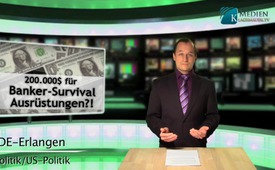 200.000$ für Banker-Survival Ausrüstung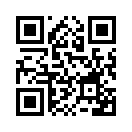 Aus einer Ausschreibung geht hervor, dass das amerikanische Finanzministerium 200.000 Dollar für „Überlebensausrüstungen“ für alle Mitarbeiter der Bankenaufsicht bereitstellt - wirklich interessant! Warum um Himmelswillen bestellt das US-Finanzministerium in aller Stille „Überlebensausrüstung“ für amerikanische Banker?Aus einer Ausschreibung geht hervor, dass das amerikanische Finanzministerium 200.000 Dollar für „Überlebensausrüstungen“ für alle Mitarbeiter der Bankenaufsicht bereitstellt - wirklich interessant!
Herzlich willkommen bei Kla.TV, meine sehr verehrten Damen und Herren!

Wie die Internetseite FreeBeacon berichtet, sollen diese „Survival-Kits“ an alle größeren Banken in den USA verteilt werden und unter anderem einen Sonnenschutz, Nahrungsmittelriegel, Tabletten zur Wasserdesinfektion sowie Staubschutzmasken enthalten. Warum um Himmelswillen bestellt das US-Finanzministerium in aller Stille „Überlebensausrüstung“ für amerikanische Banker? Die offensichtliche Frage drängt sich auf: Was wissen die, was alle anderen nicht wissen?von lh.Quellen:http://info.kopp-verlag.de/hintergruende/enthuellungen/tyler-durden/warum-um-himmels-willen-bestellt-das-us-finanzministerium-in-aller-stille-ueberlebensausruestung-f.html;jsessionid=5DC8BA554A38C3268B04D5A29209FAE3Das könnte Sie auch interessieren:#1MinuteAufDenPunkt - In 1 Minute auf den Punkt - www.kla.tv/1MinuteAufDenPunktKla.TV – Die anderen Nachrichten ... frei – unabhängig – unzensiert ...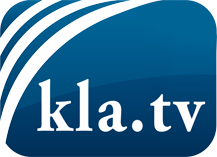 was die Medien nicht verschweigen sollten ...wenig Gehörtes vom Volk, für das Volk ...tägliche News ab 19:45 Uhr auf www.kla.tvDranbleiben lohnt sich!Kostenloses Abonnement mit wöchentlichen News per E-Mail erhalten Sie unter: www.kla.tv/aboSicherheitshinweis:Gegenstimmen werden leider immer weiter zensiert und unterdrückt. Solange wir nicht gemäß den Interessen und Ideologien der Systempresse berichten, müssen wir jederzeit damit rechnen, dass Vorwände gesucht werden, um Kla.TV zu sperren oder zu schaden.Vernetzen Sie sich darum heute noch internetunabhängig!
Klicken Sie hier: www.kla.tv/vernetzungLizenz:    Creative Commons-Lizenz mit Namensnennung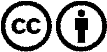 Verbreitung und Wiederaufbereitung ist mit Namensnennung erwünscht! Das Material darf jedoch nicht aus dem Kontext gerissen präsentiert werden. Mit öffentlichen Geldern (GEZ, Serafe, GIS, ...) finanzierte Institutionen ist die Verwendung ohne Rückfrage untersagt. Verstöße können strafrechtlich verfolgt werden.